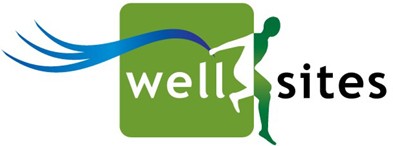 Feedback Form For Graphic Design On completion – please email this form to projects@wellsites.com.auForm InstructionsThis form gives you the opportunity to give Wellsites the consolidated feedback on your design work, this is required for the next round of revisions. Please give us feedback in as clear and detailed manner as possible. (If you are gathering feedback from a number of people please ensure that you present this feedback as a single view.)Notes:Submission of this form is taken as authorisation to proceed to the next revision of design.We will produce the next revision of design after receiving this form. No additional feedback can be incorporated into the next design round once we have received this form.  Please ensure that you have put all the feedback in this form. Additional feedback can be included in subsequent revisions (if there are revisions left in your contract). We are more than happy to have a call to discuss this feedback. Please tick the box below if you would like to arrange a call.Your DetailsFeedback This feedback is for (please give details of design work – e.g. Logo design round 1 of 4, website header design round 2 of 4 etc)Do you want to arrange a call to discuss any of the following feedback?	
If YES, please provide a contact number:  If you have been given a number of concepts, which concept do you prefer?Aspects that you LIKE & why (please give as much detail as possible):Aspects that you DISLIKE & why (please give as much detail as possible) Aspects that you would like to see CHANGED & why (please give as much detail as possible) Additional informationPlease email any other files that we need to see with this form projects@wellsites.com.auFeedback AuthorisationYou MUST SELECT one of the following (required) The information in this form contains all of my feedback & I wish to progress to the next round.I am happy with the current design revision and have no feedback, I am happy to sign off this version.Thank you for taking the time to fill in this for form.
The Wellsites TeamYour Name (required)Your email (required)Your Contact Phone NumberYour Company Name